«УТВЕРЖДАЮ» 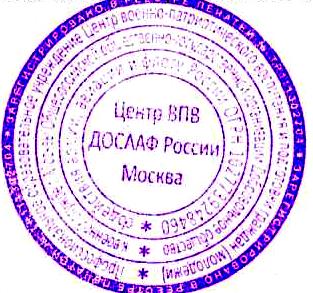 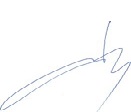 Директор ПОУ «Центр ВПВ г. Москвы ДОСААФ России» Е.В. Березин «17» сентября 2019 г.КАЛЕНДАРНЫЙ УЧЕБНЫЙ ГРАФИКпрохождения программы учебными группам по подготовке водителей транспортных средств категории «СЕ»  в объёме 40 часовПримечания: 1. Числитель - номер занятия. Знаменатель – количество часов, отведённое  на  занятие.                             2. Занятия по вождению проводятся вне сетки учебного времени по графикам МПОВ.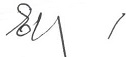 Первый заместитель директора Центра                                Е.Ю. ГлебовПредметыПредметыКоличество часов по программеДни занятийДни занятийДни занятийДни занятийДни занятийДни занятийДни занятийДни занятийПредметыПредметыКоличество часов по программе12345678Учебные предметы специального циклаУчебные предметы специального циклаУчебные предметы специального циклаУчебные предметы специального циклаУчебные предметы специального циклаУчебные предметы специального циклаУчебные предметы специального циклаУчебные предметы специального циклаУчебные предметы специального циклаУчебные предметы специального циклаУчебные предметы специального цикла1.Устройство и техническое обслуживание транспортных средств категории «СЕ» как объектов управления6Т12Т21Т3/21Т3/122.Основы управления транспортными средствами категории «СЕ»6Т1/12Т1/21Т2/12Т2/223.Вождение транспортных средств категории «СЕ» (с механической трансмиссией)244.Квалификационный экзамен4Итого 40